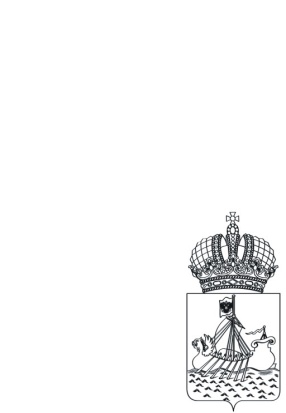 _________________________________________________________________П Р И К А Зот «27» января 2016 года           г. Кострома                      № 12О плане мероприятий попротиводействию коррупции	В соответствии с Федеральным Законом от 25 декабря 2008 года № 273-ФЗ «О противодействии коррупции», Указом Президента Российской Федерации  от 13 апреля 2010 года № 460 «О Национальной стратегии противодействия коррупции и Национальном плане противодействия коррупции на 2010-2011 годы»	ПРИКАЗЫВАЮ:	1.  Утвердить прилагаемый план мероприятий по противодействию коррупции в комитете по делам молодежи Костромской области на 2016 год (далее - План).2. Государственным гражданским служащим  комитета по делам молодежи Костромской области  организовать работу по реализации Плана.3. Заведующему сектором патриотического воспитания и реализации молодежных программ и заведующему сектором молодежных общественных инициатив и молодежных объединений довести до руководителей подведомственных учреждений мероприятия Плана в части их касающейся.	4. Контроль за исполнением настоящего приказа оставляю за собой.И.о.председателя  комитета                                                                Н.А.ЛихачеваКомитет по делам молодежиКостромской области(Коммолодежь Костромской области)